Publicado en  el 30/09/2016 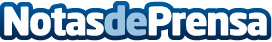 Llega la 4ª edición de la Conferencia Internacional de Datos Abiertos a MadridEn esta edición tendrá lugar el debate sobre la reutilización de los datos en el sector culturalDatos de contacto:Nota de prensa publicada en: https://www.notasdeprensa.es/llega-la-4-edicion-de-la-conferencia Categorias: Internacional Madrid Innovación Tecnológica http://www.notasdeprensa.es